J\RF6[ov ;eI ;lRJvJvGFIFA ;lRJsS'lQF I]lGPf4 UF\WLGUZGF 5+ G\PS'I]SFq!*ZqZ_!$4 TFP _*q_5qZ_!$v oo  5 lZ 5 +  oo v	VFYL GJ;FZL S'lQF I]lGJl;"8LGF C:TSGL ICAR VG[ KVK IMHGFGF J0FzLVMG[ H6FJJFG]\ S[4 CIFT 5|MH[S8GL ;lD1FF SZL ZLjI] SlDl8 wJFZF RSF;6L SZJFDF\ VFJ[, CTLP H[ ;\NE["  ;ZSFZzLGF J\RF6[ ,LW[,F 5+YL ;]RJ[, D]N'FVMGL  DFlCTL VF ;FY[ ;FD[, ZFB[, lGIT 5+S  vZ DF\ EZLG[  lNGv *DF\ VF SR[ZLG[ ZH] SZJF VFYL H6FJJFDF\ VFJ[ K[P GS, ZJFGF o 5|lT4 DFGP S],5lTzLGF ZC:I ;lRJzL4 GJ;FZL S'lQF I]lGJl;"8L4GJ;FZL  TZO HF6 ;FZ]\PVF I]lGJl;"8LGF TDFD ICAR VG[ KVK IMHGFGF J0FzLVM TZO VD, YJF ;FZ]\P5+S oZVF.P;LPV[PVFZP V\TU"T *5 YL !__ 8SF VG]NFGJF/L VG]S|D[ AICRP VG[ KVK GL HuIFVMGL lJUT NXF"JT]\ 5+S 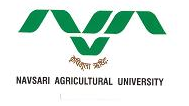 ;\XMWG lGIFDSzLGL SR[ZLGJ;FZL S'lQF I]lGJl;"8LV[~ RFZ Z:TF4 GJ;FZL0F[PV[PV[GP;FA,5ZF;\XMWG lGIFDS VG[VG]:GFTS lJnFXFBFwI1F0F[PV[PV[GP;FA,5ZF;\XMWG lGIFDS VG[VG]:GFTS lJnFXFBFwI1FOMG_Z&#* v Z(#!&_4 _Z&#* v Z(#$5Z0F[PV[PV[GP;FA,5ZF;\XMWG lGIFDS VG[VG]:GFTS lJnFXFBFwI1F0F[PV[PV[GP;FA,5ZF;\XMWG lGIFDS VG[VG]:GFTS lJnFXFBFwI1FZ(Z**! YL *5 V[S;P!#Z0F[PV[PV[GP;FA,5ZF;\XMWG lGIFDS VG[VG]:GFTS lJnFXFBFwI1F0F[PV[PV[GP;FA,5ZF;\XMWG lGIFDS VG[VG]:GFTS lJnFXFBFwI1FO[S;_Z&#* v Z(#$5ZHFPG\PGS'I]q;\lGqVFIMHGqC5|M;ZLjI] q   $#Z(v## qZ_!$GJ;FZL                                   TFP o (q5qZ_!$;\XMWG lGIFDS VG[ VG]:GFTS lJnFXFBFwI1FSR[ZLG]\ GFDo5|MH[S8G]\ GFD VG[ AH[8 ;NZo5|MH[S8 .gRFH" VlWSFZLG]\ GFDoCMN'Mo DMAF., G\AZ o .vD[.,o5|MH[S8 X~  YIFG]\ JQF"o5|MH[S8GF D]/ C[T]VMo5|MH[S8DF\ HuIFVMGL lJUT oHuIFG]\ GFD5UFZ WMZ6D\H]ZYI[, S], HuIFEZ[, HuIFBF,L HuIF HM  BF,L CMITM S. TFZLBYL BF,L HuIF EZJF DF8[ SZJFDF\ VFJ[, SFI"JFCLGL lJUT o5|MH[S8 .gRFH" VlWSFZLGL   ;CLoSR[ZLGF J0FGL ;CL o